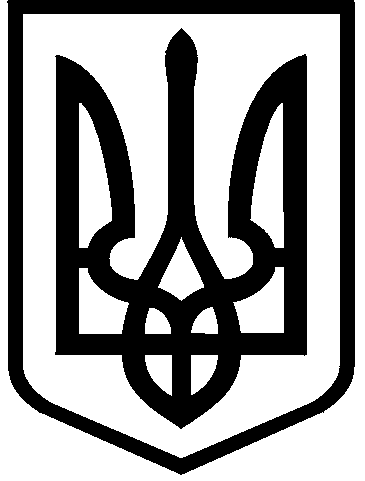 КИЇВСЬКА МІСЬКА РАДАІХ СКЛИКАННЯПОСТІЙНА КОМІСІЯ З ПИТАНЬ МІСЦЕВОГО САМОВРЯДУВАННЯ ТА ЗОВНІШНІХ ЗВ’ЯЗКІВвул. Хрещатик, 36, м. Київ, 01044                                                                                          тел.: (044) 202-71-07Протокол № 16/45чергового засідання постійної комісії Київської міської ради з питань місцевого самоврядування та зовнішніх зв’язківвід 29.08.2023Місце проведення: Київська міська рада, м. Київ, вул. Хрещатик, 36, 1-ий поверх, лекторій, початок о 12:00.Склад комісії: 3 депутати Київської міської ради.Присутні: 3 депутати Київської міської ради – члени постійної комісії:Запрошені та присутні:Порядок денний:Про розгляд проєкту рішення Київської міської ради «Про звернення Київської міської ради до Кабінету Міністрів України щодо внесення змін до нормативно-правових актів стосовно проєктування, будівництва, встановлення, утримання, експлуатації та обліку швидкоспоруджуваних захисних споруд цивільного захисту модульного типу» (доручення заступника міського голови – секретаря Київської міської ради від 22.08.2023 
№ 08/231-1010/ПР).Про розгляд проєкту рішення Київської міської ради «Про звернення Київської міської ради до Верховної Ради України, Президента України, Кабінету Міністрів України щодо проєкту Закону України «Про регулювання обігу рослин роду коноплі (Cannabis) в медичних, промислових цілях, науковій та науково-технічній діяльності для створення умов щодо розширення доступу пацієнтів до необхідного лікування онкологічних захворювань та посттравматичних стресових розладів, отриманих внаслідок війни» (доручення заступника міського голови – секретаря Київської міської ради від 25.07.2023 № 08/231-905/ПР).Про розгляд проєкту рішення Київської міської ради «Про звернення Київської міської ради до Кабінету Міністрів України та Міністерства культури та інформаційної політики України щодо необхідності встановлення додаткових режимів використання території історичних ареалів міста Києва» (доручення заступника міського голови – секретаря Київської міської ради від 16.08.2023 № 08/231-987/ПР).Про розгляд проєкту рішення Київської міської ради «Про звернення Київської міської ради до Верховної Ради України щодо необхідності внесення змін до Закону України «Про охорону культурної спадщини» та інших нормативно-правових актів» (доручення заступника міського голови – секретаря Київської міської ради від 16.08.2023 № 08/231-986/ПР).Про розгляд проєкту рішення Київської міської ради «Про звернення Київської міської ради до Верховної Ради України та Кабінету Міністрів України щодо необхідності належного врегулювання порядку видалення зелених насаджень» (доручення заступника міського голови – секретаря Київської міської ради від 07.08.2023 № 08/231-952/ПР).Про розгляд проєкту рішення Київської міської ради «Про внесення змін до Положення про постійні комісії Київської міської ради, затвердженого рішенням Київської міської ради від 19 червня 2014 року № 9/9» (доручення заступника міського голови – секретаря Київської міської ради від 02.08.2023 
№ 08/231-926/ПР).Про розгляд проєкту рішення Київської міської ради «Про утворення наглядових рад закладів фахової передвищої освіти галузі охорони здоров’я» (доручення заступника міського голови – секретаря Київської міської ради від 25.07.2023 № 08/231-910/ПР).Про розгляд проєкту рішення Київської міської ради «Про порушення перед комітетом Верховної Ради України з питань молоді та спорту клопотання про присудження Премії Верховної Ради України за внесок молоді у розвиток парламентаризму, місцевого самоврядування у 2023 році» (доручення заступника міського голови – секретаря Київської міської ради від 18.08.2023 № 08/231-988/ПР).Про розгляд проєкту рішення Київської міської ради  «Про особливості перейменування або зміни імен (псевдонімів) фізичних осіб, ювілейних та святкових дат, назв і дат історичних подій, присвоєних юридичним особам, майно яких перебуває у власності територіальної громади міста Києва (закладам освіти та розташованим у них музеям) та об’єктам права власності, що за ними закріплені, найменування яких пов’язані з російською федерацією та/або її союзниками (сателітами), на період дії воєнного стану в Україні» (доручення заступника міського голови – секретаря Київської міської ради від 04.07.2023 № 08/231-852/ПР).Про подання проєкту рішення Київської міської ради «Про внесення змін до деяких рішень Київської міської ради щодо перейменування провулків в місті Києві».Про розгляд листа Департаменту суспільних комунікацій виконавчого органу Київської міської ради (Київської міської державної адміністрації) від 14.07.2023 № 08/21539 щодо виконання рішення Київської міської ради від 26.09.2002 № 10/170. Про розгляд листа Департаменту суспільних комунікацій виконавчого органу Київської міської ради (Київської міської державної адміністрації) від 22.05.2023 № 08/15152 щодо виконання рішення Київської міської ради від 23.03.2023 № 6261/6302 «Про органи самоорганізації населення у місті Києві». Про розгляд питання щодо рейдерського захоплення органу самоорганізації населення «Комітет мікрорайону «Рада мікрорайону Нивки».Про розгляд листа Департаменту суспільних комунікацій виконавчого органу Київської міської ради (Київської міської державної адміністрації) від 01.08.2023 № 290/146 щодо виконання протокольного доручення постійної комісії Київської міської ради з питань місцевого самоврядування та зовнішніх зв’язків від 13.06.2023 про зупинення фінансування ОСН «Комітет мікрорайону «Рада мікрорайону Нивки».Про розгляд проєкту рішення Київської міської ради «Про перейменування вулиці Плеханова у Дніпровському районі міста Києва» (вулицю Плеханова на вулицю Бориса Мартоса) (доручення заступника міського голови – секретаря Київської міської ради від 04.08.2023 
№ 08/231-945/ПР).Про розгляд проєкту рішення Київської міської ради «Про перейменування вулиці Тургенєва у Деснянському районі міста Києва» (вулицю Тургенєва на вулицю Михайла Осадчого) (доручення заступника міського голови – секретаря Київської міської ради від 04.08.2023 № 08/231-946/ПР).Про розгляд проєкту рішення Київської міської ради «Про перейменування бульвару Кольцова у Святошинському районі міста Києва» (бульвар Кольцова на бульвар Миколи Руденка) (доручення заступника міського голови – секретаря Київської міської ради від 04.08.2023 № 08/231-947/ПР).Про розгляд проєкту рішення Київської міської ради «Про перейменування вулиці Єрмака в Оболонському районі міста Києва» (вулицю Єрмака на вулицю Михайла Гориня) (доручення заступника міського голови – секретаря Київської міської ради від 04.08.2023 № 08/231-948/ПР).Про розгляд проєкту рішення Київської міської ради «Про присвоєння назви скверу у Солом’янському районі міста Києва (скверу в межах вулиць Сергія Берегового, Очаківської та Керченської присвоїти назву «Сквер спортсменів –захисників України») (доручення заступника міського голови – секретаря Київської міської ради від 08.08.2023 № 08/231-954/ПР).Про розгляд проєкту рішення Київської міської ради «Про присвоєння імені скверу у Голосіївському районі міста Києва (скверу між будинками №№ 2,2/25 на вул. Панківській присвоїти ім’я Данила Дідіка)» (доручення заступника міського голови – секретаря Київської міської ради від 08.08.2023 № 08/231-955/ПР).Про розгляд проєкту рішення Київської міської ради «Про присвоєння назви площі у Деснянському районі міста Києва (присвоїти безіменній площі на розі вулиць Радунської та Милославської назву «Героїв Чернігова») (доручення заступника міського голови – секретаря Київської міської ради від 08.08.2023 № 08/231-956/ПР).Про розгляд проєкту рішення Київської міської ради «Про присвоєння назви скверу у Шевченківському районі міста Києва (присвоїти скверу біля будинків № 33 та № 33-А на вулиці Володимира Сальського та будинку №44 на вулиці Щусева назву «Сквер саперів»). (доручення заступника міського голови – секретаря Київської міської ради від 08.08.2023 
№ 08/231-957/ПР).СЛУХАЛИ: ЯРМОЛЕНКО Ю.О., головуючу на засіданні щодо прийняття за основу порядку денного із 21 питання чергового засідання постійної комісії Київської міської ради з питань місцевого самоврядування та зовнішніх зв’язків від 29.08.2023 року.ВИРІШИЛИ: прийняти за основу порядок денний із 21 питання чергового засідання постійної комісії Київської міської ради з питань місцевого самоврядування та зовнішніх зв’язків від 29.08.2023 року.ГОЛОСУВАЛИ: «за» – 3, «проти» – 0, «утримались» – 0, «не голосували» – 0.Рішення прийнято.СЛУХАЛИ: ЯРМОЛЕНКО Ю.О., запропонувала змінити черговість розгляду питань порядку денного, а саме, питання під № 13, № 8 та № 9 розглянути першими в порядку озвученої черговості.ВИРІШИЛИ: змінити черговість розгляду питань порядку денного та питання під № 13, № 8 та № 9 розглянути першими в порядку запропонованої черговості.ГОЛОСУВАЛИ: «за» – 3, «проти» – 0, «утримались» – 0, «не голосували» – 0. Рішення прийнято.СЛУХАЛИ: ЯРМОЛЕНКО Ю.О., запропонувала перенести розгляд питань під № 11 та № 12 в кінець порядку денного.ВИРІШИЛИ: перенести розгляд питань під № 11 та № 12 в кінець порядку денного.ГОЛОСУВАЛИ: «за» – 3, «проти» – 0, «утримались» – 0, «не голосували» – 0. Рішення прийнято.СЛУХАЛИ: ЯРМОЛЕНКО Ю.О., головуюча запропонувала прийняти в цілому порядок денний із 21 питання чергового засідання постійної комісії Київської міської ради з питань місцевого самоврядування та зовнішніх зв’язків від 29.08.2023 року з урахуванням зміни черговості розгляду питань.ВИРІШИЛИ: прийняти в цілому порядок денний із 21 питання чергового засідання постійної комісії Київської міської ради з питань місцевого самоврядування та зовнішніх зв’язків від 29.08.2023 року з урахуванням зміни черговості розгляду питань.ГОЛОСУВАЛИ: «за» – 3, «проти» – 0, «утримались» – 0, «не голосували» – 0. Рішення прийнято.СЛУХАЛИ: ЯРМОЛЕНКО Ю.О., керуючись статтею 18 Регламенту Київської міської ради головуюча звернулася до членів постійної комісії щодо наявності у будь-кого з них реального чи потенційного конфлікту інтересів стосовно будь-якого питання порядку денного, а також щодо наявності відомостей про конфлікт інтересів у будь-якого іншого члена комісії.Письмова інформація від депутатів Київської міської ради не надходила, усно не заявлялася. Розгляд (обговорення) питань порядку денного:13. 	Про розгляд питання щодо рейдерського захоплення органу самоорганізації населення «Комітет мікрорайону «Рада мікрорайону Нивки».13.1.	Про розгляд листа Департаменту суспільних комунікацій виконавчого органу Київської міської ради (Київської міської державної адміністрації) від 01.08.2023 № 290/146 щодо виконання протокольного доручення постійної комісії Київської міської ради з питань місцевого самоврядування та зовнішніх зв’язків від 13.06.2023 про зупинення фінансування ОСН «Комітет мікрорайону «Рада мікрорайону Нивки».СЛУХАЛИ: КОВАЛЕНКО С.І., зазначив, що згідно з відомостями Єдиного державного реєстру юридичних осіб, фізичних осіб-підприємців та громадських формувань, зміни до відомостей про юридичну особу щодо керівного складу ОСН «Комітет мікрорайону «Рада мікрорайону Нивки», 23.03.2023 були здійснені державним реєстратором Дніпровської районної в місті Києві державної адміністрації. Зазначив, що відповідно до статті 10 Закону України «Про органи самоорганізації населення» переобрання органу самоорганізації населення, відкликання, обрання окремих його членів замість вибулих чи зміна кількісного складу органу самоорганізації населення здійснюється зборами (конференцією) жителів за місцем проживання в порядку, встановленому Законом.ВИСТУПИЛИ: БОНДАРЕНКО І.П., повідомила, що дана реєстраційна дія відповідає чинному законодавству, що підтверджується рішенням Колегії з розгляду скарг у сфері державної реєстрації Міністерства юстиції України. Всі дії були вчиненні у відповідності до діючого законодавства.МАЛАКЄЄВА О.П., зазначила, що після ознайомлення з документами поданими для здійснення державної реєстрації змін до відомостей про юридичну особу, в частині зміни даних щодо керівника ОСН «Комітет мікрорайону «Рада мікрорайону Нивки», виявила низку зауважень до протоколу конференції, на якій обирали нового керівника ОСН «Комітет мікрорайону «Рада мікрорайону Нивки».ХАЦЕВИЧ І.М., ЯРМОЛЕНКО Ю.О., БОНДАРЕНКО І.П., МАЛАКЄЄВА  О.П., за результатами обговорення запропоновано перенести розгляд питання в кінець порядку денного для додаткового обговорення.ВИРІШИЛИ: перенести розгляд питання в кінець порядку денного.ГОЛОСУВАЛИ: «за» – 3, «проти» – 0, «утримались» – 0, «не голосували» – 0. Рішення прийнято.8.	Про розгляд проєкту рішення Київської міської ради «Про порушення перед комітетом Верховної Ради України з питань молоді та спорту клопотання про присудження Премії Верховної Ради України за внесок молоді у розвиток парламентаризму, місцевого самоврядування у 2023 році» (доручення заступника міського голови – секретаря Київської міської ради від 18.08.2023 № 08/231-988/ПР).СЛУХАЛИ: БУЛАТОВИЧ Г.П. зазначила, що необхідність прийняття цього рішення обумовлено відзначенням залученої молоді та громадських організацій до процесів законотворення, подальшого розвитку парламентаризму та місцевого самоврядування, морального і матеріального заохочення її кращих представників за досягнення значних результатів у вирішенні соціальних і правових питань. Прийняття рішення дозволить відзначити: 1) Явтушенка Олександра Володимировича – аспіранта Навчально-наукового інституту права Київського національного університету імені Тараса Шевченка; 2.) Ліщинського Владислава Юрійовича – генерального директора благодійного фонду «Українська думка»; 3) Годік Катерину Олександрівну – керівника секції фольклористики та секції мистецтвознавства відділення української філології та мистецтвознавства Комунального позашкільного навчального закладу «Київська мала академія наук учнівської молоді»; 4) Скакун Ірину Володимирівну – керівника секції української літератури відділення української філології та мистецтвознавства Комунального позашкільного навчального закладу «Київська мала академія наук учнівської молоді»; 5) Всеукраїнську громадську козацьку дитячу організацію «Дніпровська Січ»; 6) Ворону Віталія Сергійовича – студента 4 курсу факультету транспорту, менеджменту і логістики Національного авіаційного університету; 7) Горбенка Ярослава Вадимовича – студента 2 курсу аерокосмічного факультету Національного авіаційного університету; 8) Жилу Любомира Васильовича – студента 4 курсу аерокосмічного факультету Національного авіаційного університету; 9) Метельського Тимофія Васильовича – студента 3 курсу факультету лінгвістики та соціальних комунікацій Національного авіаційного університету; 10) Нагорного Ярослава Валерійовича – студента 3 курсу аерокосмічного факультету Національного авіаційного університету за активне сприяння процесам державотворення, захисту незалежності, суверенітету та територіальної цілісності України, розвитку парламентаризму та місцевого самоврядування, а також досягнення значних результатів у вирішенні соціальних і правових питань. Запропонувала підтримати проєкт рішення.ВИСТУПИЛИ: ХАЦЕВИЧ І.М., ВАСИЛЬЧУК В.В., ЯРМОЛЕНКО Ю.О., БУЛАТОВИЧ Г.П. за результатами обговорення запропоновано підтримати проєкт рішення та рекомендувати Департаменту молоді та спорту виконавчого органу Київської міської ради (Київської міської державної адміністрації) разом із першим складом Київської міської молодіжної ради при Київській міській раді популяризувати серед молоді та громадського середовища зазначену премію, шляхом використання інструментів інформаційно-телекомунікаційної системи «Платформа цифрових мобільних сервісів «Київ Цифровий».ВИРІШИЛИ: 1. Підтримати проєкт рішення Київської міської ради «Про порушення перед комітетом Верховної Ради України з питань молоді та спорту клопотання про присудження Премії Верховної Ради України за внесок молоді у розвиток парламентаризму, місцевого самоврядування у 2023 році» (доручення заступника міського голови – секретаря Київської міської ради від 18.08.2023 № 08/231-988/ПР).2. Рекомендувати Департаменту молоді та спорту виконавчого органу Київської міської ради (Київської міської державної адміністрації) разом із першим складом Київської міської молодіжної ради при Київській міській раді популяризувати серед молоді та громадського середовища премію Верховної Ради України за внесок молоді у розвиток парламентаризму, місцевого самоврядування, шляхом використання інструментів інформаційно-телекомунікаційної системи «Платформа цифрових мобільних сервісів «Київ Цифровий».ГОЛОСУВАЛИ: «за» – 3, «проти» – 0, «утримались» – 0, «не голосували» – 0. Рішення прийнято.9.	Про розгляд проєкту рішення Київської міської ради «Про особливості перейменування або зміни імен (псевдонімів) фізичних осіб, ювілейних та святкових дат, назв і дат історичних подій, присвоєних юридичним особам, майно яких перебуває у власності територіальної громади міста Києва (закладам освіти та розташованим у них музеям) та об’єктам права власності, що за ними закріплені, найменування яких пов’язані з російською федерацією та/або її союзниками (сателітами), на період дії воєнного стану в Україні» (доручення заступника міського голови – секретаря Київської міської ради від 04.07.2023 № 08/231-852/ПР).СЛУХАЛИ: ВАСИЛЬЧУК В.В., запропонував підтримати проєкт рішення з урахуванням пропозицій, а саме:Назву проєкту рішення викласти в такій редакції: «Про особливості перейменування або зміни імен (псевдонімів) фізичних осіб, ювілейних та святкових дат, назв і дат історичних подій, присвоєних юридичним особам, майно яких перебуває у власності територіальної громади міста Києва (закладам освіти та розташованим у них музеям, а також закладам фізичної культури і спорту) та об’єктам права власності, що за ними закріплені, найменування яких пов’язані з російською федерацією та/або її союзниками (сателітами), на період дії воєнного стану в Україні».Пункт 1 проєкту рішення викласти в такій редакції: «Установити, що перейменування або зміна імен (псевдонімів) фізичних осіб, ювілейних та святкових дат, назв і дат історичних подій, присвоєних юридичним особам, майно яких перебуває у власності територіальної громади міста Києва (закладам освіти та розташованим у них музеям, а також закладам фізичної культури і спорту) та об’єктам права власності, що за ними закріплені, найменування яких пов’язані з російською федерацією та/або її союзниками (сателітами) на період дії воєнного стану в Україні здійснюється без застосування положень Порядку найменування об’єктів міського підпорядкування, присвоєння юридичним особам та об’єктам міського підпорядкування імен (псевдонімів) фізичних осіб, ювілейних та святкових дат, назв і дат історичних подій у місті Києві, затвердженого рішенням Київської міської ради від 13 листопада 2013 року № 432/9920.».Пункт 3 проєкту рішення викласти в такій редакції: «Секретаріату Київської міської ради спільно з Департаментом освіти і науки виконавчого органу Київської міської ради (Київської міської державної адміністрації), Департаментом молоді та спорту виконавчого органу Київської міської ради (Київської міської державної адміністрації), Департаментом суспільних комунікацій виконавчого органу Київської міської ради (Київської міської державної адміністрації) та районними у місті Києві державними адміністраціями:».Підпункт 3.1 пункту 3 проєкту рішення викласти в такій редакції: «До 31 жовтня 2023 року здійснити моніторинг юридичних осіб, майно яких перебуває у власності територіальної громади міста Києва (закладів освіти та розташованих у них музеїв, а також закладам фізичної культури і спорту) та об’єктів права власності, що за ними закріплені, найменування яких пов’язані з російською федерацією та/або її союзниками (сателітами) (далі – Об’єкти).».Підпункт 3.2 пункту 3 проєкту рішення викласти в такій редакції: «До 03 листопада 2023 року оприлюднити перелік об’єктів, на офіційному вебсайті Київської міської ради.».Підпункт 3.3 пункту 3 проєкту рішення викласти в такій редакції: «До 09 листопада 2023 року здійснити в електронній формі збір пропозицій щодо перейменування або зміни імен (псевдонімів) фізичних осіб, ювілейних та святкових дат, назв і дат історичних подій, присвоєних об’єктам.».Пункт 4 проєкту рішення викласти в такій редакції: «До 23 листопада 2023 року створеному відповідно до підпункту 3.4 пункту 3 рішення Київської міської ради від 15 квітня 2022 року № 4571/4612 «Про особливості перейменування об’єктів міського підпорядкування, назви яких пов’язані з російською федерацією та/або її союзниками (сателітами), на період дії воєнного стану в Україні» консультативно-дорадчому органу опрацювати зібрані відповідно до підпункту 3.3 пункту 3 цього рішення пропозиції за критеріями доцільності перейменування або зміни імен (псевдонімів) фізичних осіб, ювілейних та святкових дат, назв і дат історичних подій, присвоєних об’єктам, доцільності, логічності та обґрунтованості відносно історичного середовища пропозицій, які надійшли, та сформувати остаточний перелік об’єктів і запропонованих щодо них найменувань.».Пункт 5 проєкту рішення викласти в такій редакції: «До 06 грудня 2023 року секретаріату Київської міської ради організувати проведення рейтингового електронного голосування щодо запропонованих найменувань об’єктів у інформаційно-телекомунікаційній системі «Платформа цифрових мобільних сервісів «Київ Цифровий» та надати Київському міському голові відповідні пропозиції за результатами вказаного рейтингового електронного голосування».ВИСТУПИЛИ: ХАЦЕВИЧ І.М., ВАСИЛЬЧУК В.В. ШИБАНОВ Я.М., ЯРМОЛЕНКО Ю.О., за результатами обговорення запропоновано підтримати проєкт рішення з урахуванням озвучених пропозицій суб’єктом подання, та звернутися до Департаменту суспільних комунікацій виконавчого органу Київської міської ради (Київської міської державної адміністрації), Департаменту молоді та спорту виконавчого органу Київської міської ради (Київської міської державної адміністрації) та Департаменту освіти та науки виконавчого органу Київської міської ради (Київської міської державної адміністрації) щодо надання переліку освітніх навчальних закладів, закладів фізичної культури та спорту міста Києва назви яких пов’язані з російською федерацією та/або її союзниками (сателітами). Запропонувати трудовим колективам зазначених закладів надати власні пропозиції щодо перейменування, присвоєння назви та відмови від раніше присвоєних назв пов’язаних з російською федерацією та/або її союзниками (сателітами).ВИРІШИЛИ: 1. Підтримати проєкт рішення Київської міської ради «Про особливості перейменування або зміни імен (псевдонімів) фізичних осіб, ювілейних та святкових дат, назв і дат історичних подій, присвоєних юридичним особам, майно яких перебуває у власності територіальної громади міста Києва (закладам освіти та розташованим у них музеям) та об’єктам права власності, що за ними закріплені, найменування яких пов’язані з російською федерацією та/або її союзниками (сателітами), на період дії воєнного стану в Україні» (доручення заступника міського голови – секретаря Київської міської ради від 04.07.2023 № 08/231-852/ПР) з урахуванням озвучених пропозицій суб’єктом подання на засіданні комісії.2. Звернутися до Департаменту суспільних комунікацій виконавчого органу Київської міської ради (Київської міської державної адміністрації), Департаменту молоді та спорту виконавчого органу Київської міської ради (Київської міської державної адміністрації) та Департаменту освіти та науки виконавчого органу Київської міської ради (Київської міської державної адміністрації) щодо надання переліку освітніх навчальних закладів, закладів фізичної культури та спорту міста Києва назви яких пов’язані з російською федерацією та/або її союзниками (сателітами), та запропонувати трудовим колективам зазначених закладів надати власні пропозиції щодо перейменування, присвоєння назви та відмови від раніше присвоєних назв, що пов’язані з російською федерацією та/або її союзниками (сателітами).ГОЛОСУВАЛИ: «за» – 3, «проти» – 0, «утримались» – 0, «не голосували» – 0. Рішення прийнято.Про розгляд проєкту рішення Київської міської ради «Про звернення Київської міської ради до Кабінету Міністрів України щодо внесення змін до нормативно-правових актів стосовно проєктування, будівництва, встановлення, утримання, експлуатації та обліку швидкоспоруджуваних захисних споруд цивільного захисту модульного типу» (доручення заступника міського голови – секретаря Київської міської ради від 22.08.2023 № 08/231-1010/ПР).СЛУХАЛИ: ЯРМОЛЕНКО Ю.О., повідомила, що проєкт рішення підготовлено з метою направлення звернення до Кабінету Міністрів України щодо внесення змін до нормативно-правових актів стосовно проєктування, будівництва, встановлення, утримання, експлуатації та обліку швидкоспоруджуваних захисних споруд цивільного захисту модульного типу для максимального спрощення процедури розгортання швидкоспоруджуваних захисних споруд цивільного захисту модульного типу на місцевості для захисту населення від уламків ракет, боєприпасів, зарядів та інших засобів уламкового ураження тощо. Запропонувала підтримати проєкт рішення.ВИРІШИЛИ: підтримати проєкт рішення Київської міської ради «Про звернення Київської міської ради до Кабінету Міністрів України щодо внесення змін до нормативно-правових актів стосовно проєктування, будівництва, встановлення, утримання, експлуатації та обліку швидкоспоруджуваних захисних споруд цивільного захисту модульного типу» (доручення заступника міського голови – секретаря Київської міської ради від 22.08.2023 
 № 08/231-1010/ПР).ГОЛОСУВАЛИ: «за» – 3, «проти» – 0, «утримались» – 0, «не голосували» – 0. Рішення прийнято.Про розгляд проєкту рішення Київської міської ради «Про звернення Київської міської ради до Верховної Ради України, Президента України, Кабінету Міністрів України щодо проєкту Закону України «Про регулювання обігу рослин роду коноплі (Cannabis) в медичних, промислових цілях, науковій та науково-технічній діяльності для створення умов щодо розширення доступу пацієнтів до необхідного лікування онкологічних захворювань та посттравматичних стресових розладів, отриманих внаслідок війни» (доручення заступника міського голови – секретаря Київської міської ради від 25.07.2023 № 08/231-905/ПР).СЛУХАЛИ: ЯРМОЛЕНКО Ю.О., зазначила, що проєктом рішення передбачається звернутись до Президента України, Верховної Ради України, Кабінету Міністрів України з проханням до Верховної Ради України - відхилити законопроєкт № 7457, до Кабінету Міністрів України - внести відповідні зміни до Переліку наркотичних засобів, психотропних речовин і прекурсорів, затвердженого постановою Кабінету Міністрів України № 770, а, у разі прийняття законопроєкту № 7457, до Президента України - повернути Закон до Верховної Ради України для повторного розгляду з пропозицією відхилити прийнятий Закон. Запропонувала підтримати проєкт рішення.ВИРІШИЛИ: підтримати проєкт рішення Київської міської ради «Про звернення Київської міської ради до Верховної Ради України, Президента України, Кабінету Міністрів України щодо проєкту Закону України «Про регулювання обігу рослин роду коноплі (Cannabis) в медичних, промислових цілях, науковій та науково-технічній діяльності для створення умов щодо розширення доступу пацієнтів до необхідного лікування онкологічних захворювань та посттравматичних стресових розладів, отриманих внаслідок війни» (доручення заступника міського голови – секретаря Київської міської ради від 25.07.2023 № 08/231-905/ПР).ГОЛОСУВАЛИ: «за» – 3, «проти» – 0, «утримались» – 0, «не голосували» – 0. Рішення прийнято.Про розгляд проєкту рішення Київської міської ради «Про звернення Київської міської ради до Кабінету Міністрів України та Міністерства культури та інформаційної політики України щодо необхідності встановлення додаткових режимів використання території історичних ареалів міста Києва» (доручення заступника міського голови – секретаря Київської міської ради від 16.08.2023 № 08/231-987/ПР).СЛУХАЛИ: ЯРМОЛЕНКО Ю.О., повідомила, що необхідність прийняття цього проєкту рішення полягає у зверненні уваги Міністерства культури та інформаційної політики України на останні події, що викликають значний негативний резонанс серед мешканців територіальної громади міста Києва, що пов’язані з реконструкцією в історичних ареалах міста Києва історичних будівель, яким понад 100-200 років. Запропонувала підтримати проєкт рішення.ВИРІШИЛИ: підтримати проєкт рішення Київської міської ради «Про звернення Київської міської ради до Кабінету Міністрів України та Міністерства культури та інформаційної політики України щодо необхідності встановлення додаткових режимів використання території історичних ареалів міста Києва» (доручення заступника міського голови – секретаря Київської міської ради від 16.08.2023 № 08/231-987/ПР).ГОЛОСУВАЛИ: «за» – 3, «проти» – 0, «утримались» – 0, «не голосували» – 0. Рішення прийнято.Про розгляд проєкту рішення Київської міської ради «Про звернення Київської міської ради до Верховної Ради України щодо необхідності внесення змін до Закону України «Про охорону культурної спадщини» та інших нормативно-правових актів» (доручення заступника міського голови – секретаря Київської міської ради від 16.08.2023 № 08/231-986/ПР).СЛУХАЛИ: ЯРМОЛЕНКО Ю.О., зазначила, що необхідність прийняття цього проєкту рішення полягає у зверненні уваги членів Парламенту України на істотну проблему у сфері охорони та збереження об’єктів культурної спадщини та історичних середовищ, а саме, ігнорування та порушення пам’яткоохоронного законодавства фізичними особами та суб’єктами господарювання. Запропонувала підтримати проєкт рішення.ВИРІШИЛИ: підтримати проєкт рішення «Про звернення Київської міської ради до Верховної Ради України щодо необхідності внесення змін до Закону України «Про охорону культурної спадщини» та інших нормативно-правових актів» (доручення заступника міського голови – секретаря Київської міської ради від 16.08.2023 № 08/231-986/ПР).ГОЛОСУВАЛИ: «за» – 3, «проти» – 0, «утримались» – 0, «не голосували» – 0. Рішення прийнято.Про розгляд проєкту рішення Київської міської ради «Про звернення Київської міської ради до Верховної Ради України та Кабінету Міністрів України щодо необхідності належного врегулювання порядку видалення зелених насаджень» (доручення заступника міського голови – секретаря Київської міської ради від 07.08.2023 № 08/231-952/ПР).СЛУХАЛИ: БАХМАТ Ю.О. зазначив, що проєкт рішення спрямований на врегулювання правовідносин щодо порядку видалення зелених насаджень на території міста Києва. Статтею 28 Закону України «Про благоустрій населених пунктів» та статтею 37 Закону України «Про регулювання містобудівної діяльності» передбачено видалення зелених насаджень без дозволу виконавчого органу Київської міської ради (Київської міської державної адміністрації), та виключно на підставі документів про початок будівельних робіт. В той же час, в діючому законодавстві діє норма відтермінування сплати забудовником відновлювальної вартості видалених зелених насаджень до введення об’єкту будівництва в експлуатацію, відповідно забудовник не сплачує кошти відновлювальної вартості до місцевого бюджету, як наслідок місто втрачає надходження до бюджету. У зв’язку з цим пропонується Київській міській раді звернутися до Верховної Ради України як єдиного законодавчого органу влади та Кабінету Міністрів України як вищого органу в системі органів виконавчої влади з вимогою забезпечити невідкладне внесення змін до законів України «Про регулювання містобудівної діяльності» та «Про благоустрій населених пунктів», спрямованих на виключення положень щодо можливості видалення зелених насаджень на території населених пунктів без отримання дозволу (ордера). Запропонував підтримати проєкт рішення. ВИРІШИЛИ: підтримати проєкт рішення Київської міської ради «Про звернення Київської міської ради до Верховної Ради України та Кабінету Міністрів України щодо необхідності належного врегулювання порядку видалення зелених насаджень» (доручення заступника міського голови – секретаря Київської міської ради від 07.08.2023 № 08/231-952/ПР).ГОЛОСУВАЛИ: «за» – 3, «проти» – 0, «утримались» – 0, «не голосували» – 0. Рішення прийнято.Про розгляд проєкту рішення Київської міської ради «Про внесення змін до Положення про постійні комісії Київської міської ради, затвердженого рішенням Київської міської ради від 19 червня 2014 року № 9/9» (доручення заступника міського голови – секретаря Київської міської ради від 02.08.2023 
№ 08/231-926/ПР).СЛУХАЛИ: ЯРМОЛЕНКО Ю.О., зазначила, що даним проєктом рішення уточнюють завдання, функціональну спрямованість та назву постійної комісії Київської міської ради з питань бюджету, соціально-економічного розвитку та інвестиційної діяльності, визначених у Положенні про постійні комісії  Київської міської ради, затвердженого рішенням  Київської міської  ради  від 19 червня 2014 року № 9/9».ВИРІШИЛИ: підтримати проєкт рішення Київської міської ради «Про внесення змін до Положення про постійні комісії Київської міської ради, затвердженого рішенням Київської міської ради від 19 червня 2014 року № 9/9» (доручення заступника міського голови – секретаря Київської міської ради від 02.08.2023 № 08/231-926/ПР).ГОЛОСУВАЛИ: «за» – 3, «проти» – 0, «утримались» – 0, «не голосували» – 0. Рішення прийнято.Продовження розгляду питання № 1313. 	Про розгляд питання щодо рейдерського захоплення органу самоорганізації населення «Комітет мікрорайону «Рада мікрорайону Нивки».13.1.	Про розгляд листа Департаменту суспільних комунікацій виконавчого органу Київської міської ради (Київської міської державної адміністрації) від 01.08.2023 № 290/146 щодо виконання протокольного доручення постійної комісії Київської міської ради з питань місцевого самоврядування та зовнішніх зв’язків від 13.06.2023 про зупинення фінансування ОСН «Комітет мікрорайону «Рада мікрорайону Нивки».ВИСТУПИЛИ: ХАЦЕВИЧ І.М., ЯРМОЛЕНКО Ю.О., БОНДАРЕНКО І.П., МАЛАКЄЄВА  О.П., за результатами обговорення запропоновано: Звернутися до Департаменту з питань реєстрації виконавчого органу Київської міської ради (Київської міської державної адміністрації) щодо надання пропозицій про внесення змін до Закону України «Про державну реєстрацію юридичних осіб, фізичних осіб – підприємців та громадських формувань», враховуючи виявлені прогалини у зазначеному законі під час розгляду питання діяльності органу самоорганізації населення «Комітет мікрорайону «Рада мікрорайону Нивки».Департаменту суспільних комунікацій виконавчого органу Київської міської ради (Київської міської державної адміністрації) надати інформацію щодо підстав проведеного фінансування органу самоорганізації населення «Комітет мікрорайону «Рада мікрорайону Нивки» та запросити на наступне чергове засідання постійної комісії представників Департаменту та новообрану голову органу самоорганізації населення «Комітет мікрорайону «Рада мікрорайону Нивки». Департаменту суспільних комунікацій виконавчого органу Київської міської ради (Київської міської державної адміністрації) надати протоколи зборів по обранню уповноважених представників (делегатів) на конференцію органу самоорганізації населення «Комітет мікрорайону «Рада мікрорайону Нивки» та протокол конференції, на якій було обрано керівником органу самоорганізації населення «Комітет мікрорайону «Рада мікрорайону Нивки» Петрушку А.О. Управлінню з питань розвитку місцевого самоврядування, механізмів прямої демократії та цифрової трансформації секретаріату Київської міської ради після надходження документів від Департаменту суспільних комунікацій виконавчого органу Київської міської ради (Київської міської державної адміністрації) здійснити їх звірку на предмет легітимності участі уповноважених представників (делегатів) конференції.Доручити управлінню з питань розвитку місцевого самоврядування, механізмів прямої демократії та цифрової трансформації секретаріату Київської міської ради протягом двох місяців опрацювати та узагальнити надані пропозиції щодо внесення змін до Закону України «Про державну реєстрацію юридичних осіб, фізичних осіб – підприємців та громадських формувань».ВИРІШИЛИ: Департаменту з питань реєстрації виконавчого органу Київської міської ради (Київської міської державної адміністрації) надати пропозиції щодо внесення змін до Закону України «Про державну реєстрацію юридичних осіб, фізичних осіб – підприємців та громадських формувань», враховуючи виявлені прогалини у зазначеному законі під час розгляду питання діяльності органу самоорганізації населення «Комітет мікрорайону «Рада мікрорайону Нивки».Департаменту суспільних комунікацій виконавчого органу Київської міської ради (Київської міської державної адміністрації) надати інформацію щодо підстав проведеного фінансування органу самоорганізації населення «Комітет мікрорайону «Рада мікрорайону Нивки» та запросити на наступне чергове засідання постійної комісії представників Департаменту та новообрану голову органу самоорганізації населення «Комітет мікрорайону «Рада мікрорайону Нивки». Департаменту суспільних комунікацій виконавчого органу Київської міської ради (Київської міської державної адміністрації) надати протоколи зборів по обранню уповноважених представників (делегатів) на конференцію органу самоорганізації населення «Комітет мікрорайону «Рада мікрорайону Нивки» та протокол конференції, на якій було обрано керівником органу самоорганізації населення «Комітет мікрорайону «Рада мікрорайону Нивки» Петрушку А.О. Управлінню з питань розвитку місцевого самоврядування, механізмів прямої демократії та цифрової трансформації секретаріату Київської міської ради після надходження документів від Департаменту суспільних комунікацій виконавчого органу Київської міської ради (Київської міської державної адміністрації) здійснити їх звірку на предмет легітимності участі уповноважених представників (делегатів) конференції.Доручити управлінню з питань розвитку місцевого самоврядування, механізмів прямої демократії та цифрової трансформації секретаріату Київської міської ради протягом двох місяців опрацювати та узагальнити надані пропозиції щодо внесення змін до Закону України «Про державну реєстрацію юридичних осіб, фізичних осіб – підприємців та громадських формувань».ГОЛОСУВАЛИ: «за» – 3, «проти» – 0, «утримались» – 0, «не голосували» – 0. Рішення прийнято.Про розгляд проєкту рішення Київської міської ради «Про утворення наглядових рад закладів фахової передвищої освіти галузі охорони здоров’я» (доручення заступника міського голови – секретаря Київської міської ради від 25.07.2023 № 08/231-910/ПР).СЛУХАЛИ: ОВСІЄНКО Г.М., повідомила, що метою прийняття даного рішення є врегулювання питань, пов’язаних з діяльністю закладів фахової передвищої освіти галузі охорони здоров’я, що підпорядковані Департаменту освіти і науки виконавчого органу Київської міської ради (Київської міської державної адміністрації), власником та засновником яких є територіальна громада міста Києва, від імені якої виступає Київська міська рада. Основні напрямки діяльності згаданих закладів визначаються Законами України «Про освіту», «Про фахову передвищу освіту» та в установчих документах.ВИРІШИЛИ: підтримати проєкт рішення Київської міської ради «Про утворення наглядових рад закладів фахової передвищої освіти галузі охорони здоров’я» (доручення заступника міського голови – секретаря Київської міської ради від 25.07.2023 № 08/231-910/ПР).ГОЛОСУВАЛИ: «за» – 3, «проти» – 0, «утримались» – 0, «не голосували» – 0. Рішення прийнято.Про подання проєкту рішення Київської міської ради «Про внесення змін до деяких рішень Київської міської ради щодо перейменування провулків в місті Києві».ВИСТУПИЛИ: ЯРМОЛЕНКО Ю.О., повідомила, що за результатами розгляду листа Департаменту містобудування та архітектури виконавчого органу Київської міської ради (Київської міської державної адміністрації) від 12.07.2023 № 055-5158, з метою приведення у відповідність рішень Київської міської ради до офіційного довідника «Вулиці міста Києва», затвердженого рішенням Київської міської ради від 22.01.2015 № 34/899, пропонується внести редакційні зміни до наступних рішень Київської міської ради:1. до рішення Київської міської ради від 08 грудня 2022 року № 5864/5905 «Про перейменування провулку Криловського в Шевченківському районі міста Києва» , а саме:у пункті 1 слова «провулок Криловського» замінити словами «провулок Криловський.2. до рішення Київської міської ради від 18 травня 2023 року № 6430/6471 «Про перейменування провулку Орловського в Шевченківському районі міста Києва», а саме:у пункті 1 слова «провулок Орловського» замінити словами «провулок Орловський».Запропонувала підтримати подання проєкту рішення та внести його на розгляд Київської міської ради.ВИРІШИЛИ: підтримати подання проєкту рішення Київської міської ради «Про внесення змін до деяких рішень Київської міської ради щодо перейменування провулків в місті Києві» та внести його на розгляд Київської міської ради.ГОЛОСУВАЛИ: «за» – 3, «проти» – 0, «утримались» – 0, «не голосували» – 0.Рішення прийнято.14. 	Про розгляд проєкту рішення Київської міської ради «Про перейменування вулиці Плеханова у Дніпровському районі міста Києва» (вулицю Плеханова на вулицю Бориса Мартоса) (доручення заступника міського голови – секретаря Київської міської ради від 04.08.2023 
№ 08/231-945/ПР).СЛУХАЛИ: ЯРОМЛЕНКО Ю.О., зазначила, що проєкт рішення розглянуто та підтримано без зауважень постійною комісією Київською міською радою з питань культури, туризму та суспільних комунікацій. Проєктом рішення  передбачено перейменувати вулицю Плеханова у Дінпровському районі міста Києва на влуицю Бориса Мартоса. За результатами електронного рейтингового голосування серед пропозицій щодо перейменування вулиці Плеханова найбільшу кількість голосів (5 839) набрала пропозиція «вулиця Бориса Мартоса». Запропонувала підтримати проєкт рішення.ВИРІШИЛИ: підтримати проєкт рішення Київської міської ради «Про перейменування вулиці Плеханова у Дніпровському районі міста Києва» (доручення заступника міського голови – секретаря Київської міської ради від 04.08.2023 № 08/231-945/ПР).ГОЛОСУВАЛИ: «за» – 3, «проти» – 0, «утримались» – 0, «не голосували» – 0. Рішення прийнято.Про розгляд проєкту рішення Київської міської ради «Про перейменування вулиці Тургенєва у Деснянському районі міста Києва» (вулицю Тургенєва на вулицю Михайла Осадчого) (доручення заступника міського голови – секретаря Київської міської ради від 04.08.2023 № 08/231-946/ПР).СЛУХАЛИ: ЯРМОЛЕНКО Ю.О., зазначила, що проєкт рішення розглянуто та підтримано без зауважень постійною комісією Київської міської ради з питань культури, туризму та суспільних комунікацій. Проєктом рішення передбачено перейменувати вулицю Тургенєва у Деснянському районі міста Києва на вулицю Михайла Осадчого. За результатами електронного рейтингового голосування серед пропозицій щодо перейменування вулиці Тургенєва найбільшу кількість голосів (6 509) набрала пропозиція «вулиця Михайла Осадчого». Запропонувала підтримати проєкт рішення.ВИРІШИЛИ: підтримати проєкт рішення Київської міської ради ««Про перейменування вулиці Тургенєва у Деснянському районі міста Києва» (доручення заступника міського голови – секретаря Київської міської ради від 04.08.2023 № 08/231-946/ПР).ГОЛОСУВАЛИ: «за» – 3, «проти» – 0, «утримались» – 0, «не голосували» – 0. Рішення прийнято. Про розгляд проєкту рішення Київської міської ради «Про перейменування бульвару Кольцова у Святошинському районі міста Києва» (бульвар Кольцова на бульвар Миколи Руденка) (доручення заступника міського голови – секретаря Київської міської ради від 04.08.2023 № 08/231-947/ПР).СЛУХАЛИ: ЯРМОЛЕНКО Ю.О. повідомила, що проєкт рішення розглянуто та підтримано без зауважень постійною комісією Київської міської ради з питань культури, туризму та суспільних комунікацій. Проєктом рішення передбачено перейменувати бульвар Кольцова на бульвар Миколи Руденка. За результатами електронного рейтингового голосування в «Київ Цифровий» серед пропозицій щодо перейменування бульвару Кольцова у Святошинському районі найбільшу кількість голосів (19 749) набрала пропозиція «бульвар Миколи Руденка». Запропонувала підтримати проєкт рішення.ВИРІШИЛИ: підтримати проєкт рішення Київської міської ради «Про перейменування бульвару Кольцова у Святошинському районі міста Києва» (доручення заступника міського голови – секретаря Київської міської ради від 04.08.2023 № 08/231-947/ПР).ГОЛОСУВАЛИ: «за» – 3, «проти» – 0, «утримались» – 0, «не голосували» – 0. Рішення прийнято.Про розгляд проєкту рішення Київської міської ради «Про перейменування вулиці Єрмака в Оболонському районі міста Києва» (вулицю Єрмака на вулицю Михайла Гориня) (доручення заступника міського голови – секретаря Київської міської ради від 04.08.2023 № 08/231-948/ПР).СЛУХАЛИ: ЯРМОЛЕНКО Ю.О. повідомила, що проєкт рішення розглянуто та підтримано без зауважень постійною комісією Київської міської ради з питань культури, туризму та суспільних комунікацій. За результатами електронного рейтингового голосування в «Київ Цифровий» серед пропозицій щодо перейменування вулиці Єрмака в Оболонському районі найбільшу кількість голосів (6 411) набрала пропозиція «вулиця Братів Горинів».За результатами здійсненого аналізу результатів рейтингового електронного голосування, робоча група вирішила рекомендувати Київському міському голові передбачити перейменування об’єктів міського підпорядкування, назви яких пов’язані з російською федерацією та/або її союзниками (сателітами) на пропозиції, які за результатами рейтингового голосування стали переможцями, проте потребують внесення редакційних правок та уточнень, зокрема, у позиції щодо перейменування вулиці Єрмака в Оболонському районі, варіант «Братів Горинів» замінити на «Михайла Гориня», оскільки чинним законодавством встановлена норма, відповідно до якої, ім’я фізичних осіб присвоюється лише після їх смерті. Запропонувала підтримати проєкт рішення.ВИРІШИЛИ: підтримати проєкт рішення Київської міської ради «Про перейменування вулиці Єрмака в Оболонському районі міста Києва» (доручення заступника міського голови – секретаря Київської міської ради від 04.08.2023 № 08/231-948/ПР).ГОЛОСУВАЛИ: «за» – 3, «проти» – 0, «утримались» – 0, «не голосували» – 0. Рішення прийнято.Про розгляд проєкту рішення Київської міської ради «Про присвоєння назви скверу у Солом’янському районі міста Києва» (скверу в межах вулиць Сергія Берегового, Очаківської та Керченської присвоїти назву «Сквер спортсменів –захисників України») (доручення заступника міського голови – секретаря Київської міської ради від 08.08.2023 № 08/231-954/ПР).СЛУХАЛИ: ЯРМОЛЕНКО Ю.О. зазначила, що проєкт рішення розглянуто та підтримано без зауважень постійною комісією Київської міської ради з питань культури, туризму та суспільних комунікацій. Проєктом рішення передбачено присвоїти скверу в межах вулиць Сергія Берегового, Очаківської та Керченської у Солом’янському районі назву «Сквер спортсменів-захисників України». 
22 грудня 2022 року на засіданні Комісії з питань найменувань була розглянута та підтримана ініціатива депутатів Київської міської ради Г. Зантараї та О. Говорової. Сквер пропонується найменувати на честь спортсменів, які замінили свої тренування на військову чи медичну підготовку. Багато з них, на превеликий жаль, не зможуть повернутися у свої сім’ї та більше не зможуть представляти Україну на спортивних змаганнях. Вже більше 150 спортсменів та тренерів загинули за останній рік від ворожої зброї. Запропонувала підтримати проєкт рішення.ВИРІШИЛИ: підтримати проєкт рішення Київської міської ради Київської міської ради «Про присвоєння назви скверу у Солом’янському районі міста Києва» (доручення заступника міського голови – секретаря Київської міської ради від 08.08.2023 № 08/231-954/ПР).ГОЛОСУВАЛИ: «за» – 3, «проти» – 0, «утримались» – 0, «не голосували» – 0. Рішення прийнято.Про розгляд проєкту рішення Київської міської ради «Про присвоєння імені скверу у Голосіївському районі міста Києва» (скверу між будинками №№ 2,2/25 на вул. Панківській присвоїти ім’я Данила Дідіка) (доручення заступника міського голови – секретаря Київської міської ради від 08.08.2023 № 08/231-955/ПР).СЛУХАЛИ: ЯРМОЛЕНКО Ю.О. зазначила, що проєкт рішення розглянуто та підтримано без зауважень постійною комісією Київської міської ради з питань культури, туризму та суспільних комунікацій. Проєктом рішення передбачено присвоїти безіменному скверу між будинками №№ 2, 2/25 на вулиці Паньківській у Голосіївському районі міста Києва ім’я Данила Дідіка. 22 грудня 2022 року на засіданні Комісії з питань найменувань було розглянуто звернення народного депутата України Р. Лозинського стосовно найменування скверу між будинками №№ 2, 2/25 на вул. Паньківській у Голосіївському районі міста Києва на честь Данила Дідіка. За результатами розгляду члени Комісії підтримали зазначене найменування та рекомендували для винесення на громадське обговорення, де більшість учасників підтримала присвоєння імені Данила Дідіка вказаному скверу.  Запропонувала підтримати проєкт рішення.ВИРІШИЛИ: підтримати проєкт рішення Київської міської ради «Про присвоєння імені скверу у Голосіївському районі міста Києва» (доручення заступника міського голови – секретаря Київської міської ради від 08.08.2023 
№ 08/231-955/ПР).ГОЛОСУВАЛИ: «за» – 3, «проти» – 0, «утримались» – 0, «не голосували» – 0. Рішення прийнято.Про розгляд проєкту рішення Київської міської ради «Про присвоєння назви площі у Деснянському районі міста Києва» (присвоїти безіменній площі на розі вулиць Радунської та Милославської назву «Героїв Чернігова») (доручення заступника міського голови – секретаря Київської міської ради від 08.08.2023 № 08/231-956/ПР).СЛУХАЛИ: ЯРМОЛЕНКО Ю.О., зазначила, проєкт рішення розглянуто та підтримано без зауважень постійною комісією Київської міської ради з питань культури, туризму та суспільних комунікацій. Проєктом рішення передбачено присвоїти безіменній площі на розі вулиць Радунської та Милославської назву «Героїв Чернігова».В грудні 2022 року на засіданні Комісії з питань найменувань було розглянуто звернення депутата Київської міської ради М. Іщенка та мешканців Деснянського району стосовно присвоєння безіменній площі на розі вулиць Радунської та Милославської у Деснянському районі назви «площа Героїв Чернігова». За результатами розгляду члени Комісії підтримали зазначене найменування та рекомендували для винесення на громадське обговорення, в якому більшість учасників підтримала присвоєння назви «Героїв Чернігова» вказаній площі. Запропонувала підтримати проєкт рішення.ВИРІШИЛИ: підтримати проєкт рішення Київської міської ради «Про присвоєння назви площі у Деснянському районі міста Києва» (доручення заступника міського голови – секретаря Київської міської ради від 08.08.2023 
№ 08/231-956/ПР).ГОЛОСУВАЛИ: «за» – 3, «проти» – 0, «утримались» – 0, «не голосували» – 0. Рішення прийнято.Про розгляд проєкту рішення Київської міської ради «Про присвоєння назви скверу у Шевченківському районі міста Києва (присвоїти скверу біля будинків №33 та № 33-А на вулиці Володимира Сальського та будинку №44 на вулиці Щусева назву «Сквер саперів») (доручення заступника міського голови – секретаря Київської міської ради від 08.08.2023 № 08/231-957/ПР).СЛУХАЛИ: ЯРМОЛЕНКО Ю.О., зазначила, що проєкт рішення розглянуто та підтримано без зауважень постійною комісією Київської міської ради з питань культури, туризму та суспільних комунікацій. Проєктом рішення передбачено присвоїти скверу біля будинків № 33 та № 33-А на вулиці Володимира Сальського та будинку № 44 на вулиці Щусева назву «Сквер саперів».В грудні 2022 року на засіданні Комісії з питань найменувань була розглянута ініціатива громадської організації «Всеукраїнське об’єднання учасників АТО і бойових дій, ветеранів та військовослужбовців інженерних військ України «Фортеця» стосовно присвоєння скверу біля будинків № 33 та № 33-А на вулиці Володимира Сальського та будинку № 44 на вулиці Щусева у Шевченківському районі назви «Сквер саперів». За результатами розгляду члени Комісії підтримали зазначене найменування та рекомендували для винесення на громадське обговорення, де більшість учасників підтримала присвоєння назви «Сквер саперів» вказаному скверу. Запропонувала підтримати проєкт рішення.ВИРІШИЛИ: підтримати проєкт рішення Київської міської ради «Про присвоєння назви скверу у Шевченківському районі міста Києва (доручення заступника міського голови – секретаря Київської міської ради від 08.08.2023 № 08/231-957/ПР).ГОЛОСУВАЛИ: «за» – 3, «проти» – 0, «утримались» – 0, «не голосували» – 0. Рішення прийнято.СЛУХАЛИ: ЯРМОЛЕНКО Ю.О., повідомила, що так як, представники Департаменту суспільних комунікацій виконавчого органу Київської міської ради (Київської міської державної адміністрації) відсутні на засіданні комісії, запропоновано перенести розгляд питань під № 11 та № 12 на чергове засідання постійної комісії. ВИРІШИЛИ: перенести розгляд питань під № 11 та № 12 на чергове засідання постійної комісії.ГОЛОСУВАЛИ: «за» – 3, «проти» – 0, «утримались» – 0, «не голосували» – 0. Рішення прийнято.Голова комісії							 Юлія ЯРМОЛЕНКОСекретар комісії								Ігор ХАЦЕВИЧЯРМОЛЕНКО Ю.О.– голова постійної комісії, головуюча;ХАЦЕВИЧ І.М.– секретар постійної комісії.ГАБІБУЛЛАЄВА Д.Т.– перший заступник голови постійної комісії; МАЛАКЄЄВА О.П.представник ОСН «Рада Мікрорайону Нивки»;ТУРИК Л.Л.представник  ОСН «Рада Мікрорайону Нивки»;БУЛАТОВИЧ Г.П.начальник відділу молодіжної політики Департаменту молоді та спорту виконавчого органу Київської міської ради (Київської міської державної адміністрації);БОНДАРЕНКО І.П.заступник начальника відділу - державний реєстратор відділу з питань державної реєстрації юридичних осіб  та фізичних осіб-підприємців Дніпровської районної в місті Києві державної адміністрації;ЛОБОДА В.О.державний реєстратор відділу з питань державної реєстрації юридичних та фізичних осіб-підприємців Дніпровської районної в місті Києві державної адміністрації;ШЕПЕЛЬ О.К.державний реєстратор Департаменту з питань реєстрації виконавчого органу Київської міської ради (Київської міської державної адміністрації);ЮРЧЕНКО С.П.начальник відділу управління персоналом та кадрового забезпечення навчальних закладів Департаменту освіти і науки виконавчого органу Київської міської ради (Київської міської державної адміністрації);ЛИС О.О.начальник відділу з питань внутрішньої політики, зв’язків з громадськістю та ЗМІ Подільської районної в місті Києві державної адміністрації;КОВАЛЕНКО С.І.в.о. голови Подільської районної в місті Києві державної адміністрації;ОВСІЄНКО Г.М.головний спеціаліст відділу правового забезпечення Департаменту освіти та науки  виконавчого органу Київської міської ради (Київської міської державної адміністрації);ШИБАНОВ Я.М.секретар Комісії з питань найменувань;ВАСИЛЬЧУК В.В.депутат Київської міської ради;БАХМАТ Ю.О.заступник директора Департаменту захисту дозвілля та адаптації до зміни клімату  виконавчого органу Київської міської ради (Київської міської державної адміністрації);ПАВЛОВ Ю.С.начальник управління з питань розвитку механізмів прямої демократії, регіонального та міжнародного співробітництва у сфері розвитку місцевого самоврядування секретаріату Київської міської ради;ЯНЗЮК О.І.заступник начальника управління -  начальник відділу з питань розвитку механізмів прямої демократії управління з питань розвитку механізмів прямої демократії, регіонального та міжнародного співробітництва у сфері розвитку місцевого самоврядування секретаріату Київської міської ради;БОЙКО К.О. начальник відділу з питань розвитку місцевого самоврядування та цифрової трансформації управління з питань розвитку механізмів прямої демократії, регіональних та міжнародного співробітництва  у сфері розвитку місцевого самоврядування секретаріату Київської міської ради.